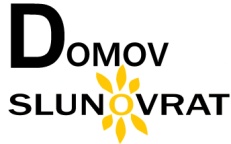 Domov Slunovrat, Ostrava-Přívoz, příspěvková organizacese sídlem Na Mlýnici 203/5, Ostrava – Přívoz, PSČ 702 00váš dopis zn. :	ze dne :		naše zn. :		vyřizuje :	Jana Robenková	tel :		596 13 35 30MOB. :		603 819 550e-mail :		robenkova@domovslunovrat.czSKYPE :		dps.slunovratdatum :		2023-12-28Objednávka Z 30/2023  Mgr. Vojtěch Curylo                                                 Bc. Martina Godfrýdováředitel organizace                                                    ekonomIČ 70631841		č. účtu: 14225761/0100 KB Ostrava DIČ CZ70631841	www.domovslunovrat.cz			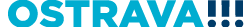 KLARO, spol. s r.o.Ke Hřišti 187Pečky- Velké Chvalovice289  11IČO 61460478, DIČ CZ61460478Název výrobkuCena bez DPH1ks Cena bez DPH  Se slevou 20%  1ksCelková cenaS DPH 21%  Zdravotnický vozík BASIC ZV1251N   2ks     34 769,00,-Kč          27 815,90,-Kč      67 312,78,- KčNádoba na inf.odpad nerez 5754  2ks       2 821,00,-Kč            2 256,80,-Kč          5 461,46,-KčDržák kontejneru na jehly5757  2ks           242,00,-Kč               193,60,-Kč              468,51,-KčNerez odkládací police5782   2ks             1 350,-Kč            1 080,00,-Kč          2 613,60,-KčOdkládací kapsa na dokumenty 5755   2ks           935,00,-Kč                748,00,-Kč          1 810,16,-KčDělení koše Varianta 511420VAR    4ks           276,00,-Kč       bez slevy          1 335,84,-KčCELKEM:       79 002,35,- Kč        